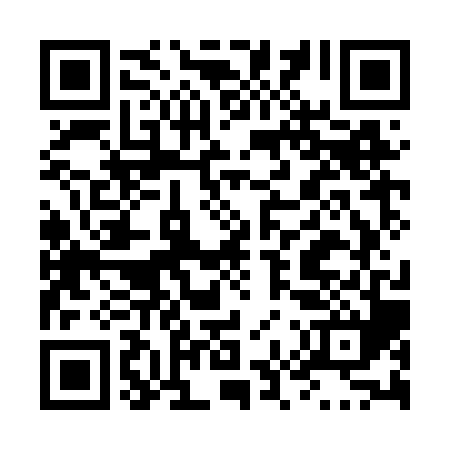 Ramadan times for Bois-de-Grandmont, Quebec, CanadaMon 11 Mar 2024 - Wed 10 Apr 2024High Latitude Method: Angle Based RulePrayer Calculation Method: Islamic Society of North AmericaAsar Calculation Method: HanafiPrayer times provided by https://www.salahtimes.comDateDayFajrSuhurSunriseDhuhrAsrIftarMaghribIsha11Mon5:425:427:0812:574:556:476:478:1312Tue5:395:397:0512:574:566:496:498:1513Wed5:375:377:0312:564:576:506:508:1714Thu5:355:357:0112:564:596:526:528:1815Fri5:335:336:5912:565:006:536:538:2016Sat5:315:316:5712:565:016:556:558:2117Sun5:295:296:5512:555:026:566:568:2318Mon5:265:266:5312:555:046:586:588:2519Tue5:245:246:5112:555:056:596:598:2620Wed5:225:226:4912:545:067:017:018:2821Thu5:205:206:4712:545:077:027:028:3022Fri5:175:176:4512:545:087:047:048:3123Sat5:155:156:4312:545:097:057:058:3324Sun5:135:136:4112:535:117:077:078:3525Mon5:115:116:3812:535:127:087:088:3626Tue5:085:086:3612:535:137:107:108:3827Wed5:065:066:3412:525:147:117:118:4028Thu5:045:046:3212:525:157:137:138:4229Fri5:015:016:3012:525:167:147:148:4330Sat4:594:596:2812:515:177:167:168:4531Sun4:574:576:2612:515:187:177:178:471Mon4:544:546:2412:515:197:197:198:492Tue4:524:526:2212:515:207:207:208:503Wed4:494:496:2012:505:217:227:228:524Thu4:474:476:1812:505:237:237:238:545Fri4:454:456:1612:505:247:257:258:566Sat4:424:426:1412:495:257:267:268:587Sun4:404:406:1212:495:267:277:278:598Mon4:384:386:1012:495:277:297:299:019Tue4:354:356:0812:495:287:307:309:0310Wed4:334:336:0612:485:297:327:329:05